Steps for Using the COMMS ToolTo access COMMS sign into MyMohawk, and click on Faculty or Employee tab. Then on the right hand side you will see a section called COMMSClick Quick Edit for your course on home pageSelect the section of the course you want to edit from the Quick Links listUse Edit to enter new information, Save once the changes have been made,Next to move onUse dropdown menu to identify Contribution to the Program and Course LevelCourse Descriptions are pre-populated and cannot be changed until the POSreview every OctoberProceed to Vocational Learning Outcomes pageIdentify Vocational Learning Outcomes (VLOs) that are Taught (T), Assessedor Reinforced (R). Click Help for a detailed descriptionIf the course is taught in more than one program, use drop down menu and do this for ALL listed programsIdentify the Essential Employability Skills (EES) and whether they are Taught, Assessed, or ReinforcedEnter Course Learning Outcomes (CLOs) in the left column. You can edit, delete, or add new CLOs. To edit, click  on the  pencil  icon (  )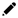 Each CLO must be entered individuallyEnter the Elements of Performance in the right column. To edit, click on the pencil icon (  )Go to Predefined Evaluation/Earning Credit pageClick Add New Earning Credit and select an evaluation definition and a schemeValidate each evaluation to the relevant CLOs, VLOs, EES by clicking on the pencil in the right-hand columna. Note: Link only those CLOs, VLOs, & EESs that are relevant to that evaluation item. ALL outcomes must be linked to an evaluation component or the outline cannot be submitted for approvalRepeat the process for each evaluation componentIdentify Experiential Learning (If Applicable) Please select which, if any, experiential learning activity is associated with your course. Enter Approximate hours associated with the EL activityEnter any required and recommended Learning Resources that apply to all course sectionsList the instructional format students will experience on the Delivery FormatPageIndicate the course's eligibility for Prior Learning Assessment and Recognition using the drop-down menuFor Other Information select Do not display grade schemeEnter course-specific information (e.g. attendance policies, late penalties, etc.) in the Course Related Information boxDepartment-Related and College-Related Information is pre-populatedSubmit for Approval or Save progress to continue working at a later dateOnce approved, Course Writer receives email containing link to pdf. Upload to MyCanvas